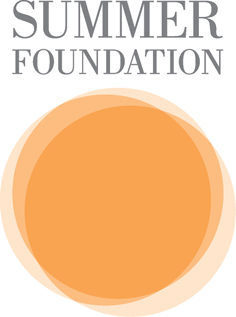 
summer foundation 
competitive reseaRcH grant 
Expression of interest formInstitution
GENERAL INFORMATIONPROJECT SUMMARYproject outcomesprincipal investigatorProject adminstrator details 
(only complete if different to above)Co-investigatorsREVIEWERSPlease list 2 referees. Referees must be provided with your application and signed before submission.Referee 1Referee 2budgetREQUIRED ACTION: Please include a detailed budget as an attachment to the EOIIf Yes, please provide detail in tableIf Yes, please provide detail in tableApplicant declarationI declare that the information supplied in this application is true and correct and that all required supporting documents have been supplied. I have original copies of all submitted documents and understand that the Summer Foundation may request sighting the original documents for the purpose of verification. I acknowledge that all documents submitted will become the property of the Summer Foundation and will not be returned to me. Yes       No I understand that the information collected in this application form will enable the Summer Foundation to assess my application and, if my application is successful, create a Research Activity Funding Agreement. I also understand that if I do not complete all relevant sections of this application or fail to supply necessary supporting documentation it may not be possible for the Summer Foundation to process my application.  Yes       No I understand that it is a serious offence under the Criminal Code of the Australian Commonwealth to give misleading or false information and I acknowledge that the Summer Foundation reserves the right to reverse any decision made about my application for research funding if it is found that I have provided misleading or false information. Yes       No Principal Investigator nameAmount requested (excluding GST)$     Duration of the studyHas work on the project already begun? (Double click check box) Yes NoProject title (Maximum 100 characters)Project hypotheses (Maximum 100 words)Project methodology (Maximum 200 words)Describe any benchmark or control group that results will be compared against. (Maximum 50 words)KEY MESSAGESWhat are the potential outcomes and likely benefits for people with disability coming out of the research? 
(Maximum 100 words)TRANSLATIONIf the intervention is shown to be successful, what will be necessary for the findings to be translated into practice, and how will this be achieved?  (Maximum 200 words)TitleFirst nameLast namePhoneEmailPositionDepartmentInstitution legal entity nameABNInstitution trading namePrimary role Academic  Clinical 
 OtherIf other please detail _________________Institution physical addressInstitution postal addressTitleFirst nameLast namePhoneEmailPositionDepartmentNameCurrent appointmentInstitutionMost relevant qualificationHours/week devoted to the projectEmail addressPhone numberNamePositionInstitutionEmail addressPhoneNamePositionInstitutionEmail addressPhoneHas funding previously been obtained for this project? Yes NoFunding bodyYearAmount funded% of projectIs funding currently being sought from other funding bodies? ?  Yes NoFunding bodyYearAmount funded% of projectOutline your ability to complete the project on time and on budget. (Maximum 300 words)Name of authorised person making 
this application and declarationPositionDate Signature